 Jaguars Homework! Autumn Term.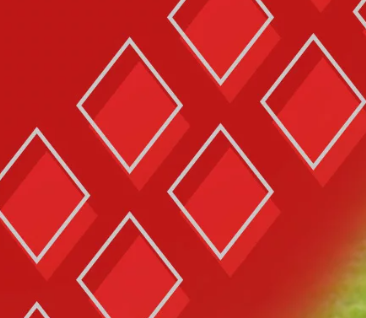 Choose your homework tasks from the grid below. You should aim to do at least four of these tasks this term. There are lots of different things to choose from! Please bring your chosen projects into school by Friday 3rd December.Please also try to read every day and record this in your reading record to earn one of our special class certificates. Read 50 times to earn a bronze certificate, 100 times to earn a silver certificate and 150 times to earn a gold certificate. We will be adding up your reads every Friday. Please also practise times tables as much as possible. Remember that you can log into Times Tables Rock Stars at home! Don’t forget to learn your spellings every week. We will be having our spelling test every Friday. Choose your homework tasks from the grid below. You should aim to do at least four of these tasks this term. There are lots of different things to choose from! Please bring your chosen projects into school by Friday 3rd December.Please also try to read every day and record this in your reading record to earn one of our special class certificates. Read 50 times to earn a bronze certificate, 100 times to earn a silver certificate and 150 times to earn a gold certificate. We will be adding up your reads every Friday. Please also practise times tables as much as possible. Remember that you can log into Times Tables Rock Stars at home! Don’t forget to learn your spellings every week. We will be having our spelling test every Friday. Choose your homework tasks from the grid below. You should aim to do at least four of these tasks this term. There are lots of different things to choose from! Please bring your chosen projects into school by Friday 3rd December.Please also try to read every day and record this in your reading record to earn one of our special class certificates. Read 50 times to earn a bronze certificate, 100 times to earn a silver certificate and 150 times to earn a gold certificate. We will be adding up your reads every Friday. Please also practise times tables as much as possible. Remember that you can log into Times Tables Rock Stars at home! Don’t forget to learn your spellings every week. We will be having our spelling test every Friday. Choose your homework tasks from the grid below. You should aim to do at least four of these tasks this term. There are lots of different things to choose from! Please bring your chosen projects into school by Friday 3rd December.Please also try to read every day and record this in your reading record to earn one of our special class certificates. Read 50 times to earn a bronze certificate, 100 times to earn a silver certificate and 150 times to earn a gold certificate. We will be adding up your reads every Friday. Please also practise times tables as much as possible. Remember that you can log into Times Tables Rock Stars at home! Don’t forget to learn your spellings every week. We will be having our spelling test every Friday. Choose your homework tasks from the grid below. You should aim to do at least four of these tasks this term. There are lots of different things to choose from! Please bring your chosen projects into school by Friday 3rd December.Please also try to read every day and record this in your reading record to earn one of our special class certificates. Read 50 times to earn a bronze certificate, 100 times to earn a silver certificate and 150 times to earn a gold certificate. We will be adding up your reads every Friday. Please also practise times tables as much as possible. Remember that you can log into Times Tables Rock Stars at home! Don’t forget to learn your spellings every week. We will be having our spelling test every Friday. READING!Please read as often as you can!ART Choose a story about Jesus from the New Testament. Draw and colour in a stained glass window design about this story.R.E. Make a little booklet which shows that Christmas is an important Christian festival.Tell the Christmas story in words and illustrations and show how we celebrate the birth of Jesus. STORYWrite an exciting finding tale.Choose a main character and a setting. In your story describe how your main character finds a mysterious object, which leads to an adventure………DISCUSSIONWrite a discussion about this question-Should people live near to volcanoes?Reading about the volcano SPELLINGSPlease learn your spellings every week. Spelling test every Friday.RESEARCHWrite down your 10 top facts about volcanoes.Illustrate your facts.ARTMake a 3-D model of a volcano. RESEARCHWrite down your 10 top facts about earthquakes.Illustrate your facts.ARTMake a detailed sketch or a watercolour painting of a volcano.YEAR THREE TIMES TABLES2x, 5x, 10x, 3x, 4x and 8x tables.RESEARCHLook on the BBC News round website and find out all about the Cumbra Vieja volcano erupting at La Palma.Write a report about this amazing event and draw some illustrations.  RESEARCHExamine the food packaging in your kitchen. Make a list of the packaging which can be recycled.Make a list of the packaging which can’t be recycled.Do you think that enough packaging can be recycled? RESEARCHHow much plastic is in your home?Make a list of all the plastic items in your home. This can include anything from furniture to toys to packaging.Choose one item and design an alternative which can be recycled.OFF ON AN ADVENTUREYou are an explorer, off to visit a dormant volcano.Choose a real volcano.Draw a map to show where the volcano is.Make a list of all the clothes and equipment you will need to pack in your explorer suitcase.Have a good trip!YEAR FOUR TIMES TABLES2x, 3x, 4x, 5x, 6x, 7x, 8x, 9x, 10x, 11x and 12 x tables.RESEARCHLook on the BBC News round website and find out all about the Cumbra Vieja volcano erupting at La Palma.Write a report about this amazing event and draw some illustrations.  RESEARCHExamine the food packaging in your kitchen. Make a list of the packaging which can be recycled.Make a list of the packaging which can’t be recycled.Do you think that enough packaging can be recycled? RESEARCHHow much plastic is in your home?Make a list of all the plastic items in your home. This can include anything from furniture to toys to packaging.Choose one item and design an alternative which can be recycled.OFF ON AN ADVENTUREYou are an explorer, off to visit a dormant volcano.Choose a real volcano.Draw a map to show where the volcano is.Make a list of all the clothes and equipment you will need to pack in your explorer suitcase.Have a good trip!